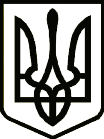 УкраїнаПРИЛУЦЬКА РАЙОННА ДЕРЖАВНА АДМІНІСТРАЦІЯ ПРИЛУЦЬКА РАЙОННА ВІЙСЬКОВА АДМІНІСТРАЦІЯ ЧЕРНІГІВСЬКОЇ ОБЛАСТІРОЗПОРЯДЖЕННЯПро внесення зміни до розпорядженняначальника районної військової адміністрації від 15 липня 2022 року № 106Відповідно до статей 6, 41 Закону України «Про місцеві державні адміністрації», на виконання постанови Кабінету Міністрів України від                    19 жовтня 2016 року № 736 «Про затвердження Типової інструкції про порядок ведення обліку, зберігання, використання і знищення документів та інших матеріальних носіїв інформації, що містять службову інформацію» (зі змінами), зокрема беручи до уваги зміну, внесену до неї постановою Кабінету Міністрів України від 22 серпня 2023 року № 899, з метою приведення у відповідність організаційно-розпорядчої документації до вимог чинних нормативних актів зобов’язую:1. Внести зміну до Інструкції про порядок ведення обліку, зберігання, використання і знищення документів та інших матеріальних носіїв інформації, що містять службову інформацію, затвердженої розпорядженням начальника районної військової адміністрації від 15 липня 2022 року № 106, доповнивши її пунктом 41 такого змісту: «41. В умовах воєнного чи надзвичайного стану перелік відомостей складається з урахуванням тимчасових обмежень конституційних прав і свобод людини і громадянина, прав і законних інтересів юридичних осіб, встановлених Указом Президента України про введення воєнного чи надзвичайного стану в Україні, затвердженим Верховною Радою України.».Начальник						         Володимир ЧЕРНОВвід05 вересня2023 р.            Прилуки			      №127